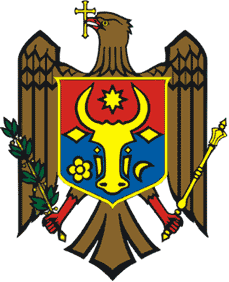 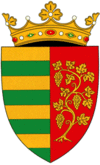 la situaţia din 01 ianuarie 2020Direcția economie şi atragerea investiţiilora Consiliului raional Ștefan VodăCARACTERISTICĂ GENERALĂCARACTERISTICĂ GENERALĂAşezarea geograficăregiunea sud-est a Republicii MoldovaData fondării raionului23 decembrie 1964Centru administrativ oraşul Ştefan VodăSuprafaţa raionului, km 2998Lungimea hotarului raionului, m (total) dintre care:277 560terestru, m150 740fluvial (r. Nistru), m126 820Unități administrativ teritoriale23Populația63 467Distanţa până la capitala țării mun. Chişinău, km100Distanța până la cele mai apropiat aeroport, km90(Chișinău)Distanța până la cea mai apropiată gară feroviară, km30(or. Căușeni)Distanța până la cel mai apropiat port maritim/fluvial de pe teritoriul Republicii Moldova, km250 (Giurgiulești)Distanța până la cel mai apropiat port maritiv/fluvial din afara RM, km110(or. Odesa, Ucrainaor. Ciornomorsk, Ucraina)CARACTERISTICĂ SPAȚIALĂCARACTERISTICĂ SPAȚIALĂRelieful variat, preponderent sunt câmpiile şi povârnişurileReţeaua hidrograficărâul Nistru (în partea de Est);râuri: Sarata, Copceac, Bebei, Gealair, Hadjider, Raptuza, Căplani;99 bazine acvatice cu suprafaţatotală 1624,0 haZăcămintele mineraleLut, nisip, piatră;2 cariere autorizateClimaModerat-continentală, cantitatea medie anuală a umezelii – circa 449 mmTemperatura minim înregistrată- 11.9 C0Temperatura maxim înregistrată+ 36.2 C0Solurile:soluri cernoziomuri obişnuite23 360soluri carbonatice40 300Soluri aluviale8 000calitatea solurilor/bonitatea medie62 gradeSuprafaţa împădurită (total):9 679păduri8 583fâşii forestiere893plantaţii de tufari şi arbuşti 203Gradul de împădurire9,7 % RESURSELE FUNCIARERESURSELE FUNCIARESuprafaţa teritoriului raionului, ha / km2, inclusiv:99 838 / 998Terenuri proprietate publică a statului 9 611terenuri proprietate publică a unităţilor administrativ - teritoriale18 901terenuri aflate în proprietate privată71 326Terenurile agricole, inclusiv:78 535teren arabil60 364pârloagă 1 215plantaţii multianuale, inclusiv: 10 039livezi3 575vii5 744alte plantaţii multianuale4 295păşuni şi fâneţe6 917mlaştini930Suprafețe acvatice3 932inclusiv iazuri 1 593Drumuri şi străzi3 530Construcţii1 815alte terenuri, inclusiv:1 417Râpi 221Alunecări de teren97 Terenuri agricole erodate, dintre care:24 969Slab erodate14 573Moderat 7 969Puternic erodate2 417Plantatii forestiere, inclusiv:9 679paduri8 583plantatii de  tufari si arbusti203fisii forestiere893UNITĂȚILE ADMINISTRATIV-TERITORIALEUNITĂȚILE ADMINISTRATIV-TERITORIALELocalităţi în componența raionului26Numărul unităţilor administrativ-teritoriale de nivelul I, inclusiv23oraşe1sate19comune3Suprafaţa UAT, hainclusiv:99 838,00com. Alava1 722,66s. Antoneşti2 544,85s. Brezoaia3 580,97s. Carahasani3 900,94s. Căplani5 311,37 s. Cioburciu5 495,90s. Copceac5 067,45s. Crocmaz4 791,25s. Ermoclia5 583,92s. Feşteliţa3 031,36s. Marianca de Jos1 297,27s. Olăneşti5 339,04s. Palanca3 838,71s. Popeasca3 792,80com. Purcari4 262,62com. Răscăieţi4 783,15s. Semionovca3 198,47s. Slobozia4 298,07s. Ştefăneşti2 425,31s. Talmaza11 148,70s. Tudora3 068,75s. Volintiri9 072,94or. Ştefan Vodă2 276,63POPULAȚIA ȘI INDICI DEMOGRAFICIPOPULAȚIA ȘI INDICI DEMOGRAFICIPopulaţia, locuitori, inclusiv:63 467 rurală56 329 urbană7 138Aspectul etnicAspectul etnicMoldoveni89,9 %Români4,7 %Ucraineni2,5 %Ruşi2,1 %Bulgari0,2 %Romi 0,3 %Găgăuzi0,1 %Alte etnii0,2 %Numărul populației pe localități Numărul populației pe localități or. Ştefan Vodă7 138com. Alavainclusiv:423      s. Alava330      s. Lazo93s. Antoneşti2 513s. Brezoaia893s. Carahasani2 614s. Căplani3 243s. Cioburciu2 551s. Copceac2 283s. Crocmaz2 615s. Ermoclia3 857s. Feşteliţa2 879s. Marianca de Jos518s. Olăneşti4 791s. Palanca1 713s. Popeasca2 441com. Purcariinclusiv:2 427        s. Purcari1 990        s. Viişoara437com. Răscăieţiinclusiv:3 175        s. Răscăieţi2 669        s. Răscăieţii Noi506s. Semionovca679s. Slobozia3 502s. Ştefăneşti1 094s. Talmaza6 707s. Tudora1 893s. Volintiri3 518Situația demografică conform datelor statisticeSituația demografică conform datelor statisticeNatalitatea 2018, persoane714Natalitatea 2019, persoane745Rata natalităţii (%)– 4.3Mortalitatea 2018, persoane780Mortalitatea 2019, persoane859Rata mortalităţii (%)– 10.2Sporul natural 2018– 66Sporul natural 2019– 114Numărul căsătoriilor 2018400Numărul căsătoriilor 2019421Numărul divorţurilor 2018244Numărul divorţurilor 2019240INFRASTRUCTURAINFRASTRUCTURALungimea drumurilor – total, kmdintre care:271,55republicane61,77regionale (raionale), inclusiv:86,85 asfaltate 39,8pietruite47,05locale, inclusiv:122,93asfaltate58,47pietruite62,11Numărul gospodăriilor casnice23 335Numărul apartamentelor2 241Numarul localitatilor ce dispun de apeduct23Numarul localitatilor ce dispun de statie de epurare a apelor uzate8Numarul localitatilor ce dispun de sistem de canalizare8(partial)Numarul localitatilor ce dispun de servicii /intreprinderi de gestionare a deseurilor menagere8Numărul caselor/apartamentelor gazificate13 740Volumul de gaze livrat (m3):persoanelor fizice3 899 803agenților economici1 599 682Operatori de distribuție a gazului naturalSRL «Ștefan Vodă – Gaz» (19 localități);SRL «Rotalin-Gaz-Trading» (7 localități)Instalații de utilizare a biocombustibilului în scopuri energetice (reziduuri agricole, lemne)13Nr. caselor, aparamentelor, obiectivelor publice și private telefonizate, total19051Nr. abonamentelor telefonice, totalinclusiv:19157în cadrul reţelor telefonice urbane3270în cadrul reţelor telefonice rurale15877Densitatea telefonizării la 100 locuitori, unități29 Nr. obiectivelor ce dispun de acces la Internet, totaldin care:9947persoane fizice9403persoane juridice 544SITUAȚIA ECONOMICĂSITUAȚIA ECONOMICĂInvestiții bugetareInvestiții bugetareVenituri ale bugetului raionului (total), mii lei313 370,4Veniturile bugetului raionului (cu excepția transferurilor), mii lei49 357,7Transferuri, mii lei264 012,7Cheltuielile bugetului raionului (total), mii lei317 582,2Cheltuielile bugetului raional pentru sfera socială, mii lei240 651,1Volumul investițiilor în capitalul fix din toate sursele de finanțare (procurări, reparații capitale și investiții în curs de execuție), mii leiinclusiv:37 145,9clădiri și edificii, mii lei11 460,7construcții speciale, mii lei11 108,3utilaje și mașini, mijloace de transport, mii lei3 749,4instalări de transmisie, mii lei1 337,9investitii capitale in curs de executie, mii lei6 397,8altele, mii lei3 091,8 Stocuri de materiale circulante, mii lei28 134,7Numărul entităților de drept public sau privat, total unitățidintre care:2 447Societăţi pe Acţiuni15Societăţi cu Răspundere Limitată412Societate in nume colectiv2Cooperative de Producţie13Cooperative de intreprinzator5Cooperative de consum5Alte cooperative1Întreprinderi individuale395Întreprinderi municipale12Întreprinderi de stat9Gospodării țărănești1 246Asociații obștești155Sindicate19Uniuni de persoane juridice1Holdinguri1Institutii7Iinstitutii publice63Asociatii religioase39Partides.a.org.social-pol2Fundatii4Alte organizatii necomerciale7Alte forme de asociatii13Birou individual de avocati6Activitate independenta P/F10Pers.pract.activitati profisionale5Instituția Publică «Incubator de Afaceri Ștefan Vodă»1 / 16 rezidențiPuncte de control şi trecere a frontierei de statPalancaTudora2Numărul de staţii de alimentare cu combustibil16INDUSTRIAINDUSTRIAÎntreprinderi din sfera materială:Fabrici de conserveSA „Nistru-Olăneşti” (staționează), SRL „Olan-Prim”2Fabrici de vinÎM „Vinăria Purcari” SRL, s. Purcari,SRL“Good Season”, s. Răscăieți,SRL“Et Cetera”, s. Crocmaz, SRL “Suvorov-Vin”, s. Popeasca, SRL „Anfepur”, s. TudoraSRL „Grape Alliance”, s. Carahasani7Fabrici de producere a alcoolului etilicS.R.L. „Grape Alliance”, or. Ștefan Vodă (staționează)1Întreprinderi specializate în producere de panouri prefabricate pentru construcții / construcții de case prefabricate S.R.L. Uniqa Wall Systems, or. Ștefan Vodă1Întreprinderi de confecţionarea şi repararea  îmbrăcăminteiSRL „Stîş&Style”,Î.I. „Maxim Ţurcan”,Î.I. ”Dolgoruc Natalia”, or. Ștefan VodăS.R.L. «Araco – Exim», fil. Ștefan Vodă3Secţii de prelucrate şi uscare a legumelor şi fructelorSA „Nistru Olăneşti”, s. Olănești (staționează)SRL„Focaro Agro” s. CopceacGȚ„Ygreck-Group” s. CarahasaniSRL„Carahasani-Agro” s. Carahasani4Întreprinderi de producere a pastelor făinoaseSRL”Vitarina Prim”, s. Antonești1BrutăriiSRL “Glincor-Com”, or. Ștefan Vodă;SRL “Pavergal-Unic”, s. Talmaza2Mori de făină, printre care:SRL „Miturix Agro”, s. Ermoclia, SRL „DiamagVar”, s. Popeasca, SRL „Pavergal Unic”, s. Talmaza,ÎI ”Kenaca  Botea”, s. Viişoara, SRL „Moara Serv”, s. Copceac,GT „Anatolii Sîrbu”, s. AntoneştiSRL „Cotelnic Sergiu”,s. VolintiriSRL „Crocmaz Agro”, ÎI ”Vlasov Serghei”, s. CrocmazSA „Nistru Olăneşti”, s. OlăneştiSRL „GenVen-Service”, s. Ştefăneşti, or. Ştefan-Vodă10OloiniţeGŢ „Anatolie Sîrbu”, s. Antonești,ÎI ” Lidia Chirilov” , s. Antoneşti,GŢ „Mihaela Nigai”, or. Ștefan Vodă,ÎI „Almira Arutiunean” or. Ştefan Vodă,SRL”Tanvad”, s. Talmaza,SA „Nistru Olăneşti” , s. Olăneşti,SRL „Crocmaz Agro”, s. Crocmaz,ÎI „Vlasov Serghei” , s. Crocmaz,ÎI „Ţurcan Agrotex”, s. Feşteliţa.ÎI ,,Temp Prutean’’ s. CioburciuÎI ,, Elena Lipei’’ s. CioburciuSRL ,, Crocmaz Agro”s. Crocmaz12AGRICULTURAAGRICULTURAVolumul producţiei agricole în toate categoriile de gospodării în preţuri curente, lei: inclusiv:832 577 174Volumul producţiei vegetale, lei:679 232 452Volumul producţiei animaliere, lei:153 344 722Culturi cerealiere (tone):107589grâu de toamna45471orz de toamna4746mazăre1280porumb (boabe)28827floarea soarelui20328rapiţă 6009nut542muștar386Fructe (tone)14 144sămânţoase7 038sâmburoase7 040nucifere32căpșune34Legume (tone)7 937cartofi 355ceapă2 959varză1 463usturoi384morcov1 896mazăre verde488altele392Struguri (tone)11 663de masă4 801tehnice 6 862Silos (tone)250Paie şi fân (tone)2 265Efectivul de vite şi păsări (capete)220 104       Bovine2 512       Porcine4 678       Ovine şi caprine9 116       Cabaline238       Păsări203 560       Familii de albine5 596Producţia de lapte (tone)9 293Producţia de miere (tone)36,8Ouă (mln. bucăţi)17,8Lână (tone)24,2Ferme de :bovine5porcine7ovine și caprine19iepuri2păsări2Farmacii veterinare7Frigidere, nr. de unități21Capacitatea, toneinclusiv:12 942SRL „Bavasco-C”, Ştefan-Vodă - Căplani);1 200SRL „SanduNellu”, s. Răscăieți;300SRL „Taverna” SC, s. Răscăieţi;1 000SRL „Urs-Bergher”, s. Crocmaz;1 500SRL „Iridrea”, s. Tudora;200GŢ „Tudoriţa Impex”, s. Tudora;150SRL „Fruct-Export-Inter”, s. Popeasca;1 200SRL „Farm-Prod”, s. Olăneşti;1 600GŢ „Carolina Maimaş”, s. Talmaza;40GŢ „Chirilov Vladimir”, s. Antoneşti;10SRL „Cioburciu Agro”, s. Cioburciu;900SRL „Vitis Victoria”, or. Ştefan Vodă;900CÎ „Eco-Fruct-Agro”, s. Carahasani;42SRL „Bebei-Prim”, s. Volintiri;500SRL „El-Agro Grup”, s. Căplani;1 600SA „Schuh Becher”, s. Slobozia;100SRL „Ivas-Eco Prim”, s. Căplani;100SC „Prot-CV”, or. Ştefan-Vodă;500GŢ „Talmazan Oleg”, s. Răscăieți;700SRL „Pronic Agro” s. Cioburciu.250GŢ „Speranța Grigoroi”, s. Tudora350S-au înființat în anul 2019 plantații multianuale, ha:92,84vii13,26livezi58,96bacifere și culturi aromatice20,62TRANSPORTULTRANSPORTULMărfuri transportate de întreprinderile de transport rutier, mii tone49,5Pasageri transportaţi cu autobuze şi microbuze, mii persoane396,9Numărul operatorilor de transport raional și interraional, dintre care:S.A. “Baza de Transport Auto – 7”;S.R.L. “Savadex Trans”;Î.I. “Oprea Valeriu”;Î.I. “CălătorulTalmazan”;C.A.C.Î.C.L. “Cooplaptermoclia”;S.R.L. “Iurco Igor”;CA-2809;CA-2836;Î.I. “Jolnaci Alexandru”;S.R.L. “Violan”;S.R.L. “Transminar”;S.R.L. „Crevtrans”;S.R.L. „Sniv-ComTrans”;S.A. „Baza de Transport Auto-36”;S.R.L. „Iurtol-Trans”;S.R.L. „Transservice”;S.R.L. „Est-Neotur”;S.R.L. «VI-Avto».18Numărul rutelor regulate de autobuze, dintre care:101interraionale48raionale32internaţionale21SFERA SOCIALĂSFERA SOCIALĂPiața munciiPiața munciiNumărul şomerilor înregistraţi în 2019, persoane1174Mărimea medie a ajutorului de şomaj, lei1093,03Persoane plasate în câmpul muncii în 2019din ei:371persoane tinere46femei172persoane cu dizabilităţi3Locuri noi de muncă înregistrate, persoane96Persoane scoase de la evidenţă în căutarea unui loc de muncă400Persoane care au urmat cursuri de formare profesională26Stau la evidenţă în căutarea unui loc de muncă la situaţia din 01.01.2020341Protecția socialăProtecția socialăNumărul pensionarilor13 629Numarul pensionarilor pentru limita de virsta10 595Mărimea medie a pensiei, lei1574,36Numărul pensionarilor cu dizabilităţi, totalpensionari cu dizabilităţi severe2 290189pensionari cu dizabilităţi accentuate1 386pensionari cu dizabilitate medie702Mărimea medie a pensiei pensionarilor cu dizabilităţi, lei1 267,03Pensii de urmasi, nr. 218Numărul indemnizaţiilor adresate familiilor cu copii plătite în anul 2019, persoaneinclusiv:1 736indemnizatii pentru copii582indemnizatii de maternitate257indemnizatii paternale37ajutor de somaj19 Numărul de beneficiari de alocaţii sociale, total:dintre ei:1 302persoane vârstnice135persoane cu dizabilităţi202persoanele cu dizabilități din copilărie603copii cu dizabilități în vârsta de până la 18 ani230beneficiari în cazul pierderii întreținătorului132Mărimea medie a alocaţiei sociale, lei585,90Contribuţii de asigurări sociale transferate de către plătitori în bugetul asigurărilor sociale de stat, lei86 360 931,85Centre de asistenţă socială, totalinclusiv:Centrul de asistență socială pentru persoane vârstnice și cu dizabilități (s. Talmaza)2213 beneficiari plasament17 beneficiari de zi (prânz cald la domiciliu)Centru de asistență specializată și plasament temporar «Încredere» (or. Ștefan Vodă)52 copii pe ziCentru de asistență socială pentru cuplu mamă-copil și copii în situație de risc (s. Olănești)17 copii plasament; 1 cuplu mamă-copilCentru de asistență socială pentru persoane vârstnice și cu dizabilități (s. Ermoclia)20 persoane beneficiare, din care6 persoane plasamentCasa de ocrotire și îngrijire a bătrânelor «MEU RUT» (s. Răscăieții Noi)12 vârstnici beneficiariCentrul de zi pentru copii din familii social vulnerabile «Detesta» (s. Purcari)50 copii din familii social vulnerabileCentru de zi pentru copii din familii social vulnerabile «Viața și Lumină» (s. Purcari)45 copii din familii social vulnerabileCentru comunitar pentru bătrâni (s. Carahasani)7 persoane plasamentCantina «Concordia» (s. Carahasani)40 beneficiari la domiciliu și 21 copii beneficiari direcțiCentrul multifuncțional Tudora (s. Tudora)98 beneficiariCentrul comunitar Unitate (s. Tudora)14 beneficiariCentru de caritate Minora (s. Slobozia)Centru de plasament temporar pentru copii în situație de risc (s. Volintiri)18 copiiCentrul de caritate (s. Căplani)21 copiiCentru de zi «Viitorul» (s. Palanca)15 bătrâniCentru de zi AO Caritate-Crocmaz (s. Crocmaz)22 copiiCentru de resurse pentru copii cu cerințe educative speciale (CES) în cadrul școlii incluzive (s. Copceac)19 copiiCCAS Concordia (s. Antonești)81 beneficiariServicii sociale:5serviciul îngrijire socială la domiciliu387 beneficiari serviciul de asistenţă socială comunitară25 asistenţi comunitari în 23 primăriiserviciul social asistenţă personală59 beneficiari serviciul de asistenţă parentală profesionistă18 APP si 43 copiiserviciul echipă mobilă24 beneficiariÎnvățământulÎnvățământulInstituţii de educaţie timpurie (grădinițe)30Scoli primare1Gimnazii19 cu 4 filialeLicee, inclusivLT “Ştefan Vodă” –or. Ştefan Vodă;LT „Bogdan-Petriceicu Hajdeu” –s. Olăneşti;2, cu 1 filialăŞcoli profesionale 1 (or. Ștefan Vodă)Şcoală specială (auxiliară)1 (s. Popeasca)Şcoală sportivă1Centre de Creaţie1 (26 cercuri)Servicii de asistenţă psihopedagogică1Numărul de cadre didactice895Numărul de copii în:Şcoala primară331Clase gimnaziale (5-9)4607Clase liceale (10-12)1077Scoala auxiliara9Instituţii de educaţie timpurie3022Şcoli sportive701Centrul Raional de Creaţie a Copiilor şi Adolescenţilor613Tabere de odihnă“Dumbrava”, s. Talmaza1 /120 copii per schimbTerenuri de fotbal (subordinare APL)16Terenuri cu acoperire artificială9Terenuri sportive (subordonate instituțiilor de educație)20Săli de sport27Ocrotirea sănătățiiOcrotirea sănătățiiSpital1 (or. Ștefan Vodă)Nr. personalului ce activează în Spitalul raionaldin care:238medici 35asistente medicale97infirmiere68alt personal38Numărul de paturi în spital135Pacienţi internaţi în 2019 (total)6531Durata medie de spitalizare a bolnavului6,4 zile / patVizite la medici specialişti90969Centre de Sănătate (insitutții medico-sanitare publice)5 (Ştefan Vodă, Talmaza, Olăneşti, Crocmaz, Antoneşti)Oficii de sanatate5Oficii ale medicilor de familie15Farmacii din cadrul I.M.S.P «Centrul de sanatate Stefan Voda», inclusiv:14extrabugetare 13bugetare 1Numărul medicilor de familie27Vizite la medic la 1 locuitor3,6Cultura / TurismCultura / TurismCase şi cămine de cultură În ele locuri266544Biblioteci publice       în ele fonduri de carte, u.m.32291578Şcoli de artă, de muzică şi de artă plastică inclusiv:2Şcoala de Arte „Maria Bieşu” or. Ștefan Vodă, cu 6 filiale în satele: Ermoclia, Popeasca, Purcari, Antoneşti, Feşteliţa, Talmaza76 pedagogi / 950 eleviŞcoala de Arte s. Olănești cu 2 filiale în satele: Crocmaz, Tudora25 pedagogi / 250 eleviMonumente consacrate ostaşilor căzuți în cel de-al doilea război mondial 1941-194536Monumente de for publicMonumentul Domnitorului Ştefan cel Mare și Sfânt (or. Ştefan Vodă)Bustul poetului Mihai Eminescu – 3 (or. Ştefan Vodă, s. Căplani, s. Feşteliţa)Bustul lui Alexandru Suvorov – 2 (or. Ştefan Vodă, s. Volintiri)Monumentul Cerbul încălecat, or. Ștefan VodăCetate de pământ rotundă, s. Tudora;Vestigiile cetății Iurghici, s. Palanca;Valul lui Traian, com. Răscăieți;Valul Zmeului, s. Talmaza / s. CioburciuBustul lui Ion Creangă – 1 (s. Ermoclia)Monumentul consacrat conflictului armat de pe r. Nistru în anul 1992 – 2 (or. Ștefan-Voda, s. Copceac)Monumentul consacrat ostașilor căzuți în războiul din Afganistan 1979 – 1989 – 1 (or. Ştefan Vodă)12BisericiSfânta Treime, (or. Ştefan Vodă)Sfântul Ioan Botezătorul, (or. Ștefan Vodă)Binecredinciosul Voievod Ștefan cel Mare și Sfânt, (or. Ștefan Vodă)Sfântul Mucenic Dumitru (s. Ciobruciu, s. Ștefănești, s. Alava, Răscăieţii Noi)Acoperământul Maicii Domnului (s. Căplani, s. Carahasani, s. Popeasca)Sfântul Nicolae (s. Antonești,s. Copceac, s. Crocmaz)Naşterea Maicii Domnului (s. Brezoaia, s. Palanca, s. Talmaza)Cuvioasa Parascheva (s. Marianca de Jos, s. Olănești, s. Slobozia)Sfinții Apostoli Petru și Pavel (s. Olănești)Sf. Arhanghel Mihail şi Gavriil (s. Semionovca, s. Feşteliţa, s. Răscăieţi,s. Ermoclia)Înălţarea Domnului (s. Purcari)Adormirea Maicii Domnului (s. Talmaza)Sfântu Mucenic Gheorghe (s. Volintiri, s. Viișoara)Sfântul Averkie (s. Tudora)Sfântul Serghei Radonej (s. Lazo)30Monumente ale naturii:Râpa de piatră, s. TudoraRâpa lui Albu, s. CioburciuRâpa din Purcari, s. PurcariComplexul de soluri aluvionare carbonate cernoziomice de fâneață mlăștinoasă și înnămolite ale zonei basarabene de stepă, s. TalmazaGrădinile Nighicei, s. PopeascaRezervaţia silvică, s. OlăneştiRezervaţia «Mlaştina Togai», s. CrocmazArbori seculari, s. CrocmazGrădina Turcească, s. TalmazaZona umedă de importanță internațională «Nistrul de Jos» (nr. 1316 a Convenției de protejare a biodiversității Ramsar), lunca Talmaza, segmentul Cioburciu-Răscăieți și meandrele Nistrului pe porțiunea Olănești-Crocmaz.10Muzee de studiere a ţinutului natal, de istorie şi etnografie, printre care:Muzeul gloriei militare «Memoria Poporului»; or. Ştefan Vodă, Muzeul Maria Bieșu; or. Ștefan VodăMuzeul Verde, or. Ştefan Vodă;Muzeul La Bunici; s. Tudora, Muzeul de etnografie și studiere a ținutului natal; s. RăscăiețiMuzee etnografic; s. Crocmaz, s. SemionovcaMuzee de istorie și etnografie; s. Popeasca, s. Purcari,Muzeul de etnografie Ținutul Natal; s. ȘtefăneștiMuzeul La casa părintească; s. Copceac, Muzeul La Casa buneilor; s. TalmazaMuzeul Din suflet, suflet răsare; s. Talmaza,Muzeul La izvoare; s. Feștelița, s. BrezoaiaMuzeul Felinarul Trecutului; s. OlăneștiMuzeul Plai Natal; s. CioburciuMuzeul Baștina; s. AntoneștiMuzeul Renașterea; s. CarahasaniMuzeul Tezaurul Comunității; s. CăplaniMuzeul Pentru Viitor; s. RăscăiețiMuzeul Mihail Berezovschi; s. Căplani21Formaţii artistice de amatori:68Formaţii cu titlu „Model”:Formaţia folclorică „Vatra Nistreană”, or. Ştefan Vodă;Fanfara «Ciocîrlia», or. Ștefan VodăFanfara «Slobozia Hanesei», s. SloboziaTeatru dramatic «Arborii», s. PalancaAnsamblul de fluierași, s. Marianca de JosOrchestra de muzică populară «Mugurașii», s. Volintiri32Numărul de hoteluri/pensiuni turistice:9Hotel «Marion», SC Prot–CV SRL, or. Ștefan Vodă10 camere / 20 locuriHotel ÎM „Caravana Petrol”, s. Palanca9 camere / 18 locuriHotel ÎM «Vinăria Purcari» SRL, com. Purcari8 camere / 16 locuriHotel ÎI «Start-Impex»,or. Ștefan Vodă6 camere / 16 locuriPensiunea SRL «Et Cetera», s. Crocmaz6 camere / 12 locuriPensiunea «Meșter Faur», s. Cioburciu2 cabane / 8 locuriPensiunea «Popasul Drumețului», s. Cioburciu6 locuriTabăra de odihnă «Dumbrava», s. Talmaza4 blocuri / 144 locuriPensiunea turistica «Casa Veche», s. Palanca6 camere / 20 locuriMeşteri populari, printre care:Pavel Țăran – împletitul în lozie, s. Cioburciu;Anton Port – meşter popular, fondator a 2 muzee, s. Popeasca;Cojocari Ion – meşter în feronerie, s. Răscăieţi;Maria Dicusar – broderie, s. Purcari; Maria Ciubari – broderie, s. Purcari;Curmei Mihail – împletitul cu andrele, s. Alava;Daşchevici Trofim – lemnărie, s. Copceac;Taranenco Elisei – cioplitul în lemn, confecţionarea mobilei, lucrul în metal, s. Crocmaz;Luchianov Iulia – prelucrarea argilei, sticla bătută, pictură, s. Crocmaz;Natalia Marin – pictura în pânză, s. Feşteliţa;Nina Vieru –pictura în pânză, s. Feşteliţa;Tatiana Barbăneagră –împletit, croşetat, ţesut, olărit, s. Tudora;Nadejda Sciur –dantela, piele, s. Olăneşti.45 meșteri / 15 domenii de activitateCentre de artizanat cu titlu model:Vasilisa Maxian – croşeta/împletitul cu andrele, s. Căplani; Galina Marinescu – ţesutul costumului popular,s. Carahasani;Elizaveta Pronoza – împletitul în paie/pănuşi, s. Talmaza; Tatiana Puşcă – croşeta, s. Talmaza;Ana Pădurean – confecţionarea păpuşilor în stil naţional, s. Ştefăneşti.5